Solarium, bar, ristorante, sale interne con aria condizionata 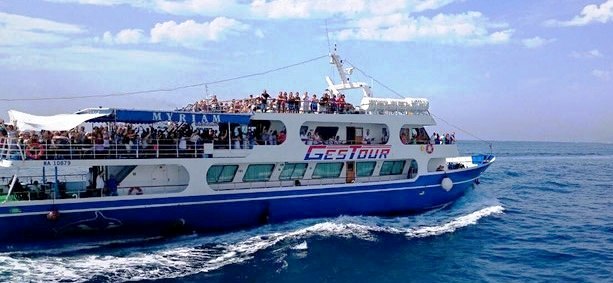 Partenza da NAPOLI *  (con prenotazione obbligatoria) 	           2018          GIUGNO:  02 + tutte le Domeniche       LUGLIO:   tutti i Sabato e Domenica AGOSTO: Sabato 04 e 25 - Domenica 05 e 26 (ad Agosto sono previste altre partenze solo da Pozzuoli)Programma CAPRI – AMALFI con Motonave Myriam : Ore 09:40 Incontro con i partecipanti nel porto di Napoli presso Molo Beverello   Arrivo Motonave ed Inizio imbarco ore 09:50 circa e successiva partenzaCapri con giro panoramico in rada ai Faraglioni (con condizioni meteomarine favorevoli è prevista la possibilità di bagno direttamente dalla motonave)Nerano (via mare) ed Isola di Galli (via mare) e Positano (via mare) Pranzo turistico a bordo durante la navigazione (menù di terra: 1°, 2° con contorno frutta, ½ acqua minerale ed ¼ di vino incluso)   Amalfi sosta e sbarco di 2h circa Durante tutta la minicrociera piano bar ed animazione musicale dal vivo  Rientro a Napoli ore 19:15 circa  Costo individuale netto CRAL della Minicrociera con pranzo  Adulti  	Euro 45,00 				   03 – 10 anni Euro 25,00 * Possibilità di partire e rientrare a Pozzuoli (partenza ore 08:15, rientro ore 20:00 circa) NB: A causa di condizione meteo-marine avverse, avarie allo scafo e/o alla motorizzazione, si potrannoverificare annullamenti e/o variazioni di programma/itinerario decise in modo insindacabile dal comandante.     TRIAL TRAVEL 	Per info e prenotazioni   	Tel.	081 – 551.33.06		 					ivan@trialtravel.com		Fax    081 – 542.24.14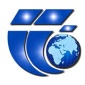 NOTA BENE: prezzo ufficiale Euro 50,00 